	В соответствии со статьями 158, 221 Бюджетного кодекса Российской Федерации (далее – Бюджетный кодекс), приказом Министерства финансов Российской Федерации от 14.02.2018 № 26н «Об общих требованиях к порядку составления, утверждения и ведения бюджетных смет казенных учреждений», решением Подосиновской районной Думы от 26.02.2014 № 42/264 «Об утверждении Положения о бюджетном процессе в Подосиновском районе» (с изменениями, утвержденными решениями Подосиновской районной Думы от 31.10.2014 № 48/301, от 23.12.2014 № 52/309, от 15.06.2015 № 59/345, от 27.11.2015 № 65/369, от 23.12.2015 № 67/387, от 10.06.2016 № 74/422, от 27.07.2017 № 13/76, от 17.04.2018 № 19/128, от 30.10.2018 № 24/166, от 04.12.2018 № 26/179, от 30.10.2019 № 40/248, от 13.11.2020 № 49/310, 26.11.2021 № 04/17), во исполнение решения Подосиновской районной Думы от 17.12.2021 № 06/23 «О бюджете Подосиновского района на 2022 год и на плановый период 2023 и 2024 годов»:Утвердить Порядок составления, утверждения и ведения бюджетных смет в Контрольно-счетной комиссии муниципального образования Подосиновский муниципальный район на 2022 год и на плановый период 2023 и 2024 годов согласно приложению. Руководителю, главному бухгалтеру МКУ «ЦБА Подосиновского района Кировской области» Мохровой Н.А. обеспечить исполнение настоящего распоряжения.Настоящее распоряжение вступает в силу с 1 января 2022 года и распространяется на правоотношения, возникшие при составлении, утверждении и ведении бюджетных смет в Контрольно-счетной комиссии муниципального образования Подосиновский муниципальный район на 2022 год и на плановый период 2023 и 2024 годов.Контроль за выполнением данного распоряжения оставляю за собой. Председатель контрольно-счетной комиссии района                                                             О.В. КлепиковскаяСОГЛАСОВАНОРуководитель, главный бухгалтер МКУ «ЦБА Подосиновского районаКировской области»						           Н. А. Мохрова ПОРЯДОКсоставления, утверждения и ведения бюджетных смет  в Контрольно-счетной комиссии муниципального образования Подосиновский муниципальный район на 2022 год и на плановый период 2023 и 2024 годов     Общие положенияНастоящий Порядок составления, утверждения и ведения бюджетных смет в Контрольно-счетной комиссии муниципального образования Подосиновский муниципальный район (далее – Порядок) разработан в соответствии со статьями 158, 221 Бюджетного кодекса Российской Федерации (далее - Бюджетный кодекс), приказом Министерства финансов Российской Федерации от 14.02.2018 № 26н «Об общих требованиях к порядку составления, утверждения и ведения бюджетных смет казённых  учреждений», решением Подосиновской районной Думы от 26.02.2014 №42/264 «Об утверждении Положения о бюджетном процессе в Подосиновском районе» (с изменениями, утвержденными решениями Подосиновской районной Думы от 31.10.2014 № 48/301, от 23.12.2014 № 52/309, от 15.06.2015 № 59/345, от 27.11.2015 № 65/369, от 23.12.2015 № 67/387, от 10.06.2016 № 74/422, от 27.07.2017 № 13/76, от 17.04.2018 № 19/128, от 30.10.2018 № 24/166, от 04.12.2018 № 26/179, от 30.10.2019 № 40/248, от 13.11.2020 № 49/310, 26.11.2021 № 04/17), во исполнение решения Подосиновской районной Думы от 17.12.2021 № 06/23 «О бюджете Подосиновского района на 2022 год и на плановый период 2023 и 2024 годов» и определяет правила составления, утверждения и ведения бюджетных смет в Контрольно-счетной комиссии муниципального образования Подосиновский муниципальный район на 2022 год и на плановый период 2023 и 2024 годов (далее - бюджетная смета).  2. Составление бюджетной сметы2.1. Бюджетная смета составляется и ведется в целях установления объема и распределения направлений расходов, на основании доведенных до учреждения в установленном бюджетным законодательством Российской Федерации порядке лимитов бюджетных обязательств (далее - ЛБО) на принятие и (или) исполнение бюджетных обязательств по обеспечению выполнения функций контрольно-счетной комиссии района, на срок действия  решения Подосиновской районной Думы от 17.12.2021 № 06/23 «О бюджете Подосиновского района на 2022 год и плановый период 2023 и 2024 годов» (далее – решение Думы).2.2. Показатели бюджетной сметы формируются по кодам классификации расходов бюджета бюджетной классификации Российской Федерации (далее - код классификации расходов бюджета): по разделам, подразделам, целевым статьям, группам, подгруппам и элементам видов расходов, кодам аналитических показателей в пределах доведенных ЛБО, а также в разрезе кодов аналитических показателей, с дополнительной детализацией по кодам статей (подстатей) групп (статей) классификации сектора государственного управления (далее – КОСГУ) и кодов целей расходов бюджета. КОСГУ и коды целей расходов  бюджета разделяются знаком.».2.3. Бюджетная смета составляется путем формирования показателей сметы на второй год планового периода и внесения изменений в утвержденные показатели сметы на очередной финансовый год и первый год планового периода по форме, приведенной в приложении № 1 к Общим требованиям.2.4. К бюджетной смете прилагаются обоснования (расчеты) плановых сметных показателей (далее – расчеты к бюджетной смете), являющиеся неотъемлемой частью сметы. Расчеты к бюджетной смете составляются по кодам классификации расходов бюджета в разрезе кодов аналитических показателей на очередной финансовый год и плановый период, по форме согласно приложению № 1 к настоящему Порядку (отдельно на 2022 год, отдельно на плановый период 2023 и 2024 годов), и утверждаются при составлении бюджетной сметы. 2.5. Показатели бюджетной сметы и показатели расчетов к бюджетной смете должны соответствовать друг другу.2.6. Бюджетная смета и расчеты к бюджетной смете составляются и ведутся в рублях.3. Утверждение бюджетной сметы	3.1. Бюджетная смета контрольно-счетной комиссии района, осуществляющей полномочия главного распорядителя бюджетных средств (далее – ГРБС), утверждается руководителем главного распорядителя бюджетных средств (или лицом его замещающим), подписывается главным бухгалтером (или лицом его замещающим) и исполнителем.3.2. Бюджетная смета утверждается не позднее десяти рабочих дней в установленном порядке соответствующих ЛБО.3.4. Расчеты к бюджетной смете, формируемые при составлении и ведении бюджетной сметы контрольно-счетной комиссии района, утверждается ГРБС (или лицом его замещающим), подписывается главным бухгалтером (или лицом его замещающим) и исполнителем.4. Ведение бюджетной  сметы4.1. Ведение бюджетной сметы осуществляется путем внесения изменений в показатели сметы (далее - изменение показателей бюджетной сметы), в пределах, доведенных в установленном порядке ЛБО по форме согласно приложению № 2 к Общим требованиям.4.2. Внесение изменений в показатели бюджетной сметы осуществляется путем утверждения изменений показателей бюджетной сметы – сумм увеличения, отражаемых со знаком «плюс» (+), и (или) сумм уменьшения объёмов сметных назначений, отражаемых со знаком «минус» (-).4.3. Изменение показателей бюджетной сметы осуществляется по следующим основаниям:- изменение объемов сметных назначений, в случае изменения доведенных ЛБО (основанием для внесения изменений является уведомление об изменении ЛБО, доведенное в установленном порядке);- изменение распределения сметных назначений по КОСГУ и кодам целей расходов бюджета, требующих изменений показателей бюджетной росписи и ЛБО;- изменение показателей в расчетах к бюджетной смете, не влияющих на показатели бюджетной сметы, вносятся изменения только в расчеты к бюджетной смете.4.4. Одновременно с изменениями показателей бюджетной сметы составляются изменения в расчеты к бюджетной смете по форме согласно приложению № 2 к настоящему Порядку (отдельно на 2022 год, отдельно на плановый период 2023 и 2024 годов).4.5. Утверждение изменений в бюджетную смету осуществляется в соответствии с пунктом 3.1, 3.2 и 3.3 настоящего Порядка.4.6. Утверждение изменений в расчеты к бюджетной смете осуществляется в соответствии с пунктом 3.3, 3.4 и 3.5 настоящего Порядка._____________________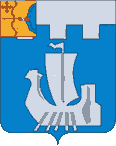 ПРЕДСЕДАТЕЛЬКОНТРОЛЬНО-СЧЕТНОЙ КОМИССИИМУНИЦИПАЛЬНОГО ОБРАЗОВАНИЯ                                ПОДОСИНОВСКИЙ МУНИЦИПАЛЬНЫЙ РАЙОН                              КИРОВСКОЙ ОБЛАСТИРАСПОРЯЖЕНИЕ ПРЕДСЕДАТЕЛЬКОНТРОЛЬНО-СЧЕТНОЙ КОМИССИИМУНИЦИПАЛЬНОГО ОБРАЗОВАНИЯ                                ПОДОСИНОВСКИЙ МУНИЦИПАЛЬНЫЙ РАЙОН                              КИРОВСКОЙ ОБЛАСТИРАСПОРЯЖЕНИЕ ПРЕДСЕДАТЕЛЬКОНТРОЛЬНО-СЧЕТНОЙ КОМИССИИМУНИЦИПАЛЬНОГО ОБРАЗОВАНИЯ                                ПОДОСИНОВСКИЙ МУНИЦИПАЛЬНЫЙ РАЙОН                              КИРОВСКОЙ ОБЛАСТИРАСПОРЯЖЕНИЕ ПРЕДСЕДАТЕЛЬКОНТРОЛЬНО-СЧЕТНОЙ КОМИССИИМУНИЦИПАЛЬНОГО ОБРАЗОВАНИЯ                                ПОДОСИНОВСКИЙ МУНИЦИПАЛЬНЫЙ РАЙОН                              КИРОВСКОЙ ОБЛАСТИРАСПОРЯЖЕНИЕ 12.01.2022№03пгт Подосиновец пгт Подосиновец пгт Подосиновец пгт Подосиновец Об утверждении Порядкасоставления, утверждения и ведения бюджетных смет в  Контрольно-счетной комиссии муниципального образования Подосиновский муниципальный район Кировской области на 2022 год и на плановый период 2023 и 2024 годов     Приложение УТВЕРЖДЕНраспоряжением председателя      контрольно-счетной комиссии районаот 12.01.2022 № 03